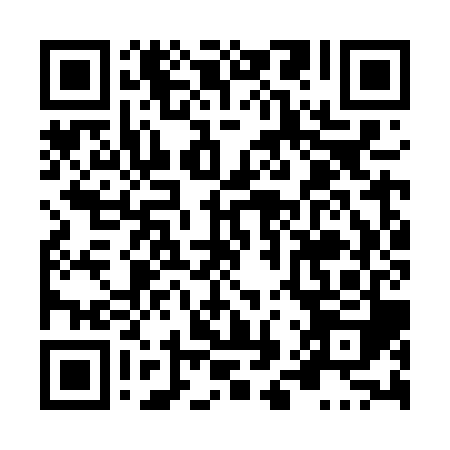 Prayer times for Stanhope by the Sea, Prince Edward Island, CanadaMon 1 Jul 2024 - Wed 31 Jul 2024High Latitude Method: Angle Based RulePrayer Calculation Method: Islamic Society of North AmericaAsar Calculation Method: HanafiPrayer times provided by https://www.salahtimes.comDateDayFajrSunriseDhuhrAsrMaghribIsha1Mon3:215:241:166:419:0811:112Tue3:225:251:176:419:0811:113Wed3:235:261:176:419:0811:104Thu3:255:261:176:419:0811:095Fri3:265:271:176:419:0711:086Sat3:275:281:176:419:0711:077Sun3:285:281:186:419:0611:068Mon3:305:291:186:419:0611:059Tue3:315:301:186:409:0511:0410Wed3:325:311:186:409:0511:0311Thu3:345:321:186:409:0411:0212Fri3:355:331:186:399:0311:0013Sat3:375:341:186:399:0310:5914Sun3:385:351:186:399:0210:5815Mon3:405:351:196:389:0110:5616Tue3:425:361:196:389:0010:5517Wed3:435:371:196:388:5910:5318Thu3:455:391:196:378:5910:5219Fri3:475:401:196:378:5810:5020Sat3:495:411:196:368:5710:4821Sun3:505:421:196:368:5610:4722Mon3:525:431:196:358:5510:4523Tue3:545:441:196:348:5410:4324Wed3:565:451:196:348:5210:4125Thu3:575:461:196:338:5110:4026Fri3:595:471:196:328:5010:3827Sat4:015:481:196:328:4910:3628Sun4:035:501:196:318:4810:3429Mon4:055:511:196:308:4610:3230Tue4:075:521:196:298:4510:3031Wed4:095:531:196:298:4410:28